IES Consulting – Your internship abroad!    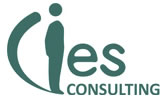 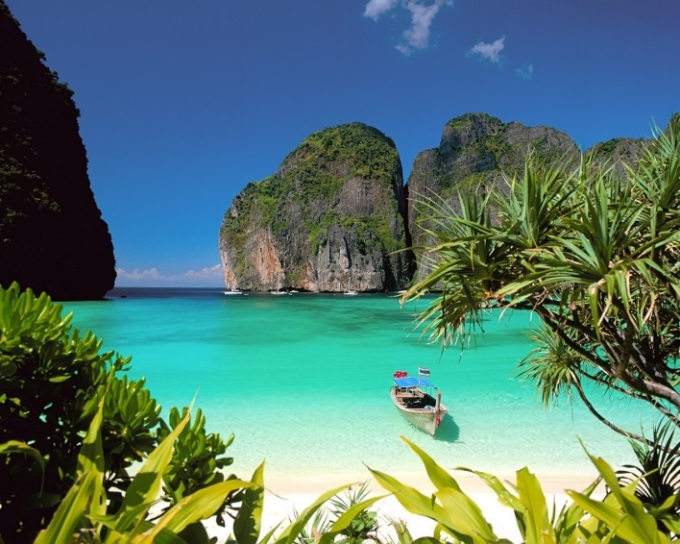 Food&Beverage in IbizaWHERE? Ibiza, SpainWHEN? Position available between May and September DURATION: 2-3 monthsHOW MANY HOURS? Full-time, 40h/week4-star hotel of that is part of a chain of hotels in Ibiza. It is ideally situated in the island that permits clients to access all best landscapes and facilities offered in Ibiza. Clients are really well attended as the hotel includes all facilities you would wish during holidays.The tasks: - Serving customers with a professional, efficient and courteous manner- Ensuring all items used are clean, undamaged and in a good state - Taking orders from customers and ensure these are given to the appropriate person to execute- Serving and advising clients with the composition of all menu items - Serving bar menu in accordance with laid-down standards - Ensuring that customers are correctly charged, presenting the bill and taking payment of the customers - Attending customer complaints satisfactorilyWe are looking for:Studies:  Philology, Tourism, F&B etc.Languages:  HIGH ENGLISH (BASIC SPANISH would be an advantage)We offer:Remuneration:  200€/month + meals + accommodation Interesting tasks, international and pleasant work environment* Our recruitment process is free. Only if you get accepted and the company confirms your application, we will require an administration fee. All our internships provide salary, so we guarantee that costs of the service will pay off.